                                                        Week 1  (3 April)Afrikaans HuistaalIntervensieprogram Graad 6Kwartaal 2MEMORANDUM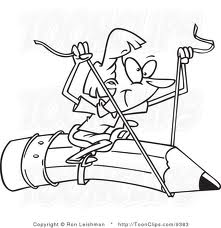 Oefening 1 1.1 Kies die regte voor- of agtervoegsel uit die blokkies vir die woorde tussen hakies. Skryf     dan die sinne oor met die regte woord.Ons vriendskap is belangrik vir my.Die vreemde man het die hond mishandel.Sy het doelloos rondgeloop.Ek was hartseer en baie ongelukkig.Ek voel ontsteld as mense nie herwin nie.Dit is ons verantwoordelikheid om te herwin.Maak een woord vir die volgende en gebruik dit in ‘n sin.etenstyd  	heldedaad     hempsmou        vrugteboord Skryf die Afrikaanse nuutskeppings vir die volgende neer:1.4 Maak ‘n kolom in jou boek met Simplekse en Komplekse en skryf die volgende woorde oor in die regte kolom. Maak van klinkerwisselings of klankveranderings gebruik en skryf die korrekte vorm van  die woorde tussen hakies.Dit was hulle keuse om aan die kompetisie deel te neem. Die rit na die wildpark het drie ure geneem.Die gids het sy greep verloor en geval.Die opstel is in netjiese skrif aangebied.Die storie het ‘n gelukkige slot gehad.  Skryf die basisvorme (stamme) in die volgende samestellings neer.a) Selfoon (sel – foon)	b) knipmes (knip - mes)	c) veldwagter (veld – wagter)	d) plaasseun  (plaas  -  seun)		e) dierekoning  (dier  -  koning) Vorm samestellings van die volgende woorde:volk + lied 		b) rug + sak		c) kind + skoen		d) dier + tuinvolkslied			     rugsak		    kinderskoen		     dieretuin Gebruik voorvoegsels om die teenoorgesteldes van die volgende woorde te gee.onvriendelik		b) onskuldig		c) ontuis		d) onfiks	                       e) ongesond Gebruik agtervoegsels om persoonsname van die woorde in die linkerkolom te vorm.  Die eerste een is vir jou gedoen. Skryf altwee woorde oor in jou skrif.Gebruik voor- en agtervoegsels om die regte vorm van die woorde tussen hakies te gee.Die maats was natuurlik verras toe hulle wen.Dit was ‘n ervaring om op ‘n wildrit te gaan.Die groep se moeilikheid het die middag begin.Lindiwe is bekommerd oor luiperds in die veld.Nina verduidelik haar plan aan haar maats.Pas elke beskrywing aan die regterkant by ‘n woord aan die linkerkant.Woordsoorte:Oefening 2Die gevaarlike eksperimentMeneer Wetenskapticus het ons herhaaldelik gewaarsku om aan niks te vat as hy nie by is nie… maar ons kon nie anders nie.Ons het gister eksperimente in die klas gedoen toe meneer Prinsipalus die wetenskaponderwyser skielik oor die interkom kantoor toe roep.  Meneer Wetenskapticus het gesê ons mag aan niks vat terwyl hy uit is nie.Harry, Ron en Voorbok het besluit om nog eksperimente te doen. Sjoe, weet julle hoe lekker koeksoda en asyn saam borrel en kook? Die ouens het allerande goed bymekaar gegooi … daar was ‘n ontploffing, goed het oral gespat, die mure het woes gelyk!Meneer Wetenskapticus was woedend. Ons moes al die apparaat was en mooi regpak. Ons moes belowe dat ons van nou af altyd veilige eksperimente sal doen.2.1 Die vetgedrukte woorde in die vertelling is almal bywoorde. Sê watter soort bywoord elkeen is.2.2 Skryf die bywoord in elk van die volgende sinne neer en sê watter tipe bywoord dit is.a) Onthou om die bestanddele netjies neer te skryf. Bywoord van wyseb) Ons het genoeg gewerk.  Bywoord van graadc) Ons sien snags die sterre. Bywoord van tydd) Ons gaan die eksperiment hier uitvoer. Bywoord van plek2.3 Skryf die bywoorde uit die volgende sinne neer en sê watter soort bywoord dit is.a) Hein weier botweg om die maats alleen hier te los.  Bywoord van wyse en plekb) Hulle het nie gister onverskillig met die bus gery nie. Bywoord van wysec) Die maats is bang en sit geluidloos onder die krans. Bywoord van wysed) Hulle sal môre weer veilig tuis wees. Bywoord van tyde) Vanaand moet hulle kaalvoet padlangs terugloop. Bywoord van tyd en wysef) Hulle sal geruisloos hier loop en ongesiens by die olifante probeer verbykom. Wyse,plek,wyse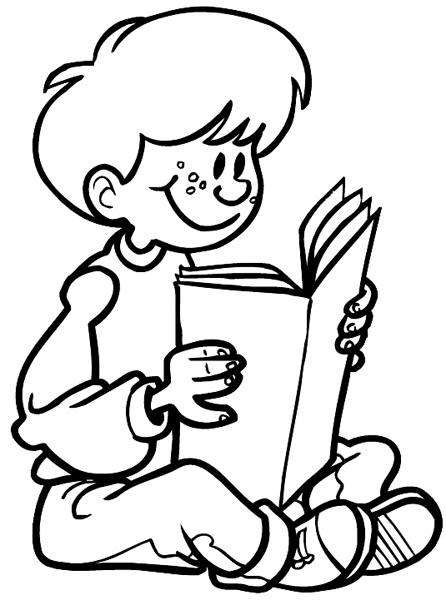 Onthou: Die korrekte volgorde van bywoordein ‘n sin is:         tyd    -    wyse    -    plek.					Die maats het vanoggend (tyd) veilig(wyse) hier (plek)  aangekom.2.4  Skryf die sinne oor en maak die woordorde reg.sing-sing Die  opgewekte maats deur die bos loop vandagDie opgewekte maats loop vandag sing-sing deur die bos.na die gids in die park aandagtig Hulle soggens luisterHulle luister soggens aandagtig na die gids in die park.hom disnis eergister Die arme gids het geval teen die walDie arme gids het hom eergister disnis teen die wal geval.2.5 Skryf die bywoord uit elke sin neer.Die vrolike leerders speel soggens tennis.Die vrou brei vinnig.Die kos wat my ma kook is heerlik.Die seun spring hoog.VOORSETSELS - Oefening 33.1  Skryf die voorsetsels van elke sin neer:a) Op die wildrit het dit goed gegaan.b) Die meisiekind spring oor die stoel.c) Die stoute seun het onder die koelteboom gaan lê.3.2  Skryf die korrekte voorsetsels neer.Toe Willie tot verhaal kom, lê hy op die grond.Die groep bestaan uit vier lede.Die maats baklei nooit met mekaar nie.Hulle kom goed oor die weg met mekaar.Hulle staan deur dik en dun by mekaar.Teen die tyd dat hulle die renoster sien, is dit al amper donker.Hulle verlustig hulle in die pragtige natuurskoon.Nina hou voet by stuk dat water hulle redding sal wees.Aan die einde van die dag smag hulle na ‘n lekker bord kos.3.3 Maak ‘n duidelike volsin met elk van die volgende voorsetselgroepevan kleins af   	b) op soek na                c) onder leiding vanEk het van kleins af al ‘n voorliefde vir die kleur pienk.My boetie is nou al vir drie dae op soek na sy hoed, maar ek het dit goed weggesteek.Onder leiding van my ma, kon ek al die skoolwerk afhandel. Skryf die volgende sinne oor en vul die korrekte voorsetsel in.Kinders moet gehoorsaam aan hulle ouers wees.Ek steur my nie aan skinderstories nie.Ek bly in Suid-Afrika.Sy planne is in die wiele gery.Anna het vir Sannie met haar verjaarsdag gelukgewens.Pieter is getroud met Michelle.Dis belangrik dat volwassenes in voeling met die jeug bly.Die fliek begin om agtuur.My ma bekommer haar altyd oor my.Ek is verbaas oor my goeie punte.Die skelm is op heterdaad betrap.Die toegangsfooi is R50 per persoon.Die man is beroof van al sy geld.Dis nie goed om voor op die wa te wees nie.Almal moet om sesuur by die huis wees.My ma is verheug oor my goeie punte.Ons gaan elke jaar met vakansie na die see.Sinsleer  -  Oefening 44.1 Ontleed die volgende sinne deur die onderwerp, gesegde en voorwerp van elke sin aan te dui.Die kinders wen die kompetisie.Onderwerp – Die kindersVoorwerp –  die kompetisieGesegde - wenDie groep het ‘n prys gewen.Onderwerp – Die groepVoorwerp –  ‘n prysGesegde -  het gewenKobus sal baie foto’s neem.Onderwerp –  KobusVoorwerp –  baie foto’sGesegde – sal neemDie gids breek sy been.Onderwerp – Die gidsVoorwerp –  breekGesegde -  sy armJannie het ‘n vraag gevra.Onderwerp –  JannieVoorwerp – ‘n vraagGesegde -  het gevraAlmal sal ‘n goeie opstel skryf.Onderwerp –  AlmalVoorwerp –  ‘n goeie opstelGesegde – sal skryfBYVOEGLIKE EN BYWOORDELIKE BEPALINGS – Oefening 5Ontleed die volgende sinne en verdeel dit in onderwerp,gesegde,voorwerp, bywoordelike en byvoeglike bepalings.Die opgewonde seun neem daagliks foto’s van die olifante.ONDERWERP – Die opgewonde seunVOORWERP – die olifanteGESEGDE – neem daagliks foto’sByvoeglike bepaling – opgewondeBywoordelike bepaling – daagliksDie gelukkige kinders sien soggens ‘n groot verskeidenheid wild.ONDERWERP – Die gelukkige kindersVOORWERP – ‘n groot verskeidenheid wild.GESEGDE – sien soggensByvoeglike bepaling – gelukkige, verskeidenheidBywoordelike bepaling - soggensDie honger leeus vreet ‘n dooie koedoe.ONDERWERP – Die hoger leeusVOORWERP – ‘n dooie koedoeGESEGDE – vreetByvoeglike bepaling –  honger, dooieBywoordelike bepaling -   GEENDie groot, rooi toerbus neem elke dag die opgewonde kinders na die wildpark.ONDERWERP – Die groot, rooi toerbus VOORWERP – die opgewonde kindersGESEGDE – neem elke dag na die wildparkByvoeglike bepaling – groot, rooi, opgewondeBywoordelike bepaling – elke dag, na die wildparkDie slim meisie maak soggens haar uitgebreide planne.ONDERWERP – Die slim meisieVOORWERP – uitgebreide planneGESEGDE – maak soggens Byvoeglike bepaling – slim, uitgebreideBywoordelike bepaling - soggensONTKENNING –  Oefening 66.1  Skryf die volgende sinne in die ontkennende vorm.Hulle stap.   Hulle stap nieHulle stap baie ver.  Hulle stap nie baie ver nie.6.2  Skryf die ontbrekende woorde in die sinne in die ontkennende vorm neer.Gooi die bal nou. 	Moenie die bal nou gooi nie.Almal het dit gesien.	Niemand het dit gesien nie.Is hulle al op pad?	     Is hulle nog nie op pad nie?6.3 Skryf in die ontkennende vorm.Die leerders moes in groepe beweeg. Die leerders moes nie in groepe beweeg nie.Iemand het verdwaal. Niemand het verdwaal nie.Die bus neem hulle êrens heen. Die bus neem hulle nêrens heen nie.Die gids sê die kinders moet hom help om by die pad te kom. Die gids sê nie die kinders moet hom help om by die pad te kom nie.Die gids sê die kinders moet hom nie help om by die pad te kom nie.Die gids is nog in die hospitaal. Die gids is nie meer in die hospitaal nie.Gee asseblief die bal aan. Moet asseblief nie die bal aangee nie.Skyn die flits soontoe! Moenie die flits soontoe skyn nie.‘n Toerbus kom haal hulle by die skool. ‘n Toerbus kom hulle nie by die skool haal nie.Die kinders is bekommerd oor wat gaan gebeur. Die kinders is nie bekommerd oor wat gaan gebeur nie.Woordeskat   LEENWOORDE Oefening 77.1 Die leenwoorde in hierdie sinne is vet gedruk. Kies ‘n taal uit die kassie waaraan elke vetgedrukte woord ontleen is.Judo is ‘n sportsoort wat in Japan begin is.  JapanneesMense in Maleisië gebruik die woord piesang.  MaleisKhoi-mense het baie geitjies in die veld gesien.  AfrikataalDie vrou het ‘n blog op die internet waarop sy oor haar reis skryf.    EngelsHy het na ‘n sangoma toe gegaan om medisyne te vra vir sy rugpyn.   AfrikataalDie Fransman het nie ‘n huis met ‘n garage nie.   FransDie Japannese vrou lyk pragtig in haar kimono.   JapanneesIn Italië drink mense soggens espresso.  Italiaans7.2 Skryf die volgende sinne oor en skryf die Afrikaanse woorde vir die skuinsgedrukte Engelse woorde neer:Kurt het ‘n sticker van Albert op sy backpack geplak.  Plakker, rugsakDie memory card  van die kamera is weg.   geheuekaartSy gebruik ‘n keyboard saam met haar laptop.  Sleutelbord, skootrekenaarHendrik is op ‘n stretcher kamp toe gedra.   draagbaarMy broer het ‘n scooter gekry.  bromponieOns het in die pouse popcorn geëet.   springmieliesSjoe, hierdie jumping castle is awesome!   Springkasteel, wonderlik7.3 Pas die volgende leenwoorde en verklarings by mekaar.‘n Lekker kuierplek buite met ‘n heining om.  boma‘n Soort wyn wat baie skuim as jy dit oopmaak en gewoonlik die prop afskiet. vonkelwynRolletjies rys rondom iets anders, soos vis.   soesjiInsekte soos kewers.   goggasKlein papiertjies of roosblare wat op die bruidspaar gestrooi word.  konfettiDie drag van ‘n Indiërvrou.  sari‘n Ronde stuk deeg met ‘n bolaag.   pizza‘n Musiekinstrument   kitaarVleis en groente op ‘n stokkie.  sosatie‘n Huurmotor   taxiSkryftekens     AKSENTTEKENS – Die akuut en die gravis.Oefening 88.1   Skryf die volgende sinne oor en plaas die regte aksentteken (akuut of gravis) op die vetgedrukte woorde.Dáárdie boek is myne, nie díe een nie.Anika is die meisie wat die bal gegooi het, nè?Dè, ek gee jou my sjokolade; ek het genoeg geëet.Gee hiedie geld asseblief vir Jannie Grové.Die vrou het teen haar vonnis appèl aangeteken. Martie se klein boetie bly bedags by die crèche.Hè, wat gaan hier aan?Week 1 – Bl 65     Post-lees: Verstaan die teksAntwoorde:Ja, want dit bestaan uit stappe om iets te toetsSand,appelsDit gelei hitteJa, dit vang die hitte vasA) warm, koelB) Die appel in die aluminium-tertpan het warmer geword omdat die hitte vasgevang is.      6.  Ja, dit sê presies wat die toestel doen      7. Die aluminium-tertpan vang die hitte van die son vas en verhit die appelWERK MET TAAL:koud – kouer - die koudstenaby-nader - die naasteopgewonde - meer opgewonde - die mees opgewondedood  Byvoeglike naamwoordeMoenie die pot of ou koffieblik driekwart vol sand maak nie.Die wetenskaplike sê dat jy die die pot of ou koffieblik driekwart vol sand moet maak.Moenie na ‘n rukkie aan die twee appels voel nie.Die wetenskaplike sê dat jy na ‘n rukkie aan die twee appels moet voel.Bl. 66 – Post-lees: Verstaan die teksAntwoorde Nee, want ‘n mens weet nie wat jy moet waarneem nie.Nee, want die stappe is onlogies‘n Mens moet die instruksies stap-vir-stap kan volgDit toon ‘n logiese ontwikkeling en wys jou wat om te doen.A – Jy weet wat om te verwagB – vier stukke tou, engelse sout, voedselkleursel, twee glase, ‘n skoenboks, water, twee spykersDie korrekte volgorde is:    4, 7, 8, 5, 2, 3, 1, 6‘n Mens soek ‘n logiese volgorde in die instruksies.Bl. 77   Verstaan die teks AntwoordeHy is moontlik in 1929 onder ‘n koeniebos langs die pad gebore.Sy pa het gewens dat hy iemand sal wees wat “iets uit niets” maakSy ouers het rondgereis vir werk en Jan het dus nooit as kind ‘n vaste adres gehad nie.Sy vriend, wat gelapte klere gedr het, is geterg en dit het Outa so ontstel dat hy vir homself ‘n laslapjas gemaak het om te protesteer teen die kinders se spotDit beteken dat dit sy lewenstaak is om die aarde mooi te maak.Hy het die buitelyn van ‘n hand gebruik met ‘n hart in die middel.A) Onwaar – Sy ouers was rondtrekkende skaapskeerders sonder vaste adres, met slegs die besittings wat op die waentjie kon pas.B) Onwaar – Hy het sy kinderdae as gelukkige dae onthouC) Waar – Dit het hom ontstel dat sy vriend geterg is oor gelapte klereD) Waar – Sy lewensverhaal is op lappe geskryf      8.  Leerder se eie mening met motivering uit die teks.      WERK MET WOORDE:sonder	2.  rit		3.  lewe + verhaal		4.  a) wa		b) woon	c) lapBl. 78   Verstaan die teksAntwoordemy broerDie reël sê dat sy stories, wat sy kunswerke is wegwaai.‘n Mens se lewe kan uit verskillende belewenisse bestaan; dit kan kleur wees deur baie verskillende emosies en ervaringe, plekke wat jy besoek en waardeur jy gereis het, ensovoorts.Sy “ou siel” weet sy “reise is klaar”Hy wonder wie Outa Lappies isWeek 5 en 6   (17 April)Bl.89 Post-lees    Verstaan die teksAntwoordeDie by was gebrandmerkHy kon goed swemDie by is gebrandmerk. Die by word opgesaal. Die hoenderhaan word agter die by vasgemaak. Die by swem goed. Die mieliepitte groei binne twee dae in ‘n ruigte. Die by spring oor die mieliebos.A) Daar was ‘n mieliebos in die rivierB) Die by het oor die mieliebos gespring      5.  A) Die by het ‘n klipskeur vol heuningkoeke gemaak           B) Die verteller was so bly dat hy heuning wou saamneem huis toe      6. Hulle het die houers vir die heuning gaan haal.      7. Binne drie dae is hy elf maande ouer as sy pa.      8. Die mielies in die rivier het hom die grootste mielieboer gemaak.      9. Leerders skryf hulle eie einde.      10. Hoef nie te doen nie.Bl. 90  Verstaan die teksAntwoordeHy het gesê dat hy ‘n kunstenaar is en hy het die doeke wat hy gekoop het as sy eie werke gewys.Waar, hy wou ‘n familieportret hê en was bereid om enigeiets daarvoor te betaalMense wat na sy werk kyk en nie werklik van adelike afkoms is nie nie, sal niks kan sien nie.Hy wou nie hê dat Uilspieël moet dink dat hy nie van adelike afkoms is nie.Uilspieël was ‘n bedrieër wat hom om die bos gelei het.As jy te bewus van jou status is, kan dit die manier waarop jy die werklikheid sien, beïnvloed.Week 7 en 8   (1 Mei)Bl. 102  Post-lees   Verstaan die teksAntwoordeDit speel heel waarskynlik in die teater af, want dit is ‘n saal met ligte, kameras en klankapparaat.Bongi eet haar derde pakkie tjips en Liezl byt op haar onderlip.A) Tiaan vertel die verhaalB) Mens kom reeds in die eerste reël agter dat daar ‘n ek verteller aan die woord is. Jy weet eers dat sy naam Tiaan is wanneer Liezl oor die mikrofoon sê dat Tiaan sy kitaar gas gegee het.      4. Hy bedoel die senuweeagtigheid voel baie erger as net ‘n paar skoenlappers wat in sy            maag rondfladder.“ek kry steeds hoendervleis”Die gehoor is doodstil tydens die uitvoering, maar juig oorverdowend wanneer hulle klaar is.Die mense begin so hard hande klap dat jy voel of jy doof word daarvan.VioolHulle is verlief op mekaar.Dit is die finale ronde van die kompetisie en die leser wil hê Suurlemoen moet wen, maar hulle eerste noot is vals en dit laat mens dink hulle het hulle kanse verbrou. Dan breek Tiaan se kitaarsnaar en mens dink hul kans om te wen is verby.  C Inleiding: Begin tot “Ons het sowaar die Remoer-finals gemaak”.Geleidelike opbou: “Vyf minute, ouens!” tot “Is dit die gevoel as jy wéét julle wen?”Hoogtepunt: “ ‘n Oorverdowende handeklap… “tot “bollemakiesies…”Slot: Laaste paragraaf.-loosont--skapon--heidmis-Toyi-toyiLitter bugScrap yardcouchpotatovakbondvastrapmorsjorsskrootwerfsofapokkelwens      leerder     groepe     grens       foto         bussie      jongste        veld          luister       kamera       selfoon      gewen    kode    stukkendSIMPLEKSEKOMPLEKSEwensleerdergrensgroepefotobussieveldjongsteluisterselfoonkameragewenkodestukkendWoordPersoonsnaamWoordPersoonsnaamleerleerderskryfskryweronderwysonderwyseroppasoppasserbestuurbestuurderspeelspelerwenwennermusiekmusikantswemswemmerfotofotograaf 1. Afleiding d. ‘n Woord wat uit ‘n basisvorm en ‘n voor- of agtervoegsel bestaan 2. Agtervoegsel f. ‘n Woorddeeltjie wat agteraan ‘n basisvorm geheg word. 3. Kompleks b.‘n Woord wat uit ‘n basisvorm en ‘n voor- of agtervoegsel of uit meer as een basisvorm bestaan. 4. Samestellings c.‘n Woord wat uit meer as een basisvorm bestaan. 5. Simpleks a.‘n Woord wat nie in kleiner dele met betekenis verdeel kan word nie 6.Voorvoegsels e. ‘n Woorddeeltjie wat vooraan ‘n basisvorm geheg word.herhaaldelik Bywoord van tydmooiBywoord van graadgisterBywoord van tydnouBywoord van wyseskielikBywoord van wysealtydBywoord van tydlekkerBywoord van wyseAfrikataal           Engels            Frans             Maleis             Japannees          ItaliaansSoesji   ,  goggas   , boma ,  vonkelwyn ,  konfetti ,  sari  , pizza ,  sosatie ,  kitaar ,  taxiA‘n Kind aard gewoonlik na sy ouersBIets bêre vir die tyd van noodCIets spotgoedkoop verkoop.DIemand slaan vuisEIets met iemand bespreek wat vir hom onaangenaam gaan weesF‘n Slegte persoon het ‘n negatiewe invloed op anderG‘n Onaangename, maar noodsaaklike taak verrig